Характеристика заказника «Шингак-Куль»Место нахождения:Госзаказник «Шингак – Куль» расположен Чишминском районе Республики Башкортостан. Он занимает 240 га земель в юго – западной части района. Озеро и прилегающие к нему заболоченные урочища представляют сложный природный комплекс надпойменно – террасового ландшафта левобережья реки Демы между устьями рек Асли – Идряк и Балышлинка.Шингак - Куль представляет собой хорошо увлажненный лесостепной «остров» среди обширных сильно остепененных равнин Чермасано – Демского района и характеризуется богатством перелетных птиц, в т. г. редких для республики. Границы заказника установлены по естественной границе приозерной котловины озера Шингак - Куль, остолблены аншлагами. Заказник является зоологическим и создан для охраны водоплавающих птиц, многие которых занесены в Красную книгу.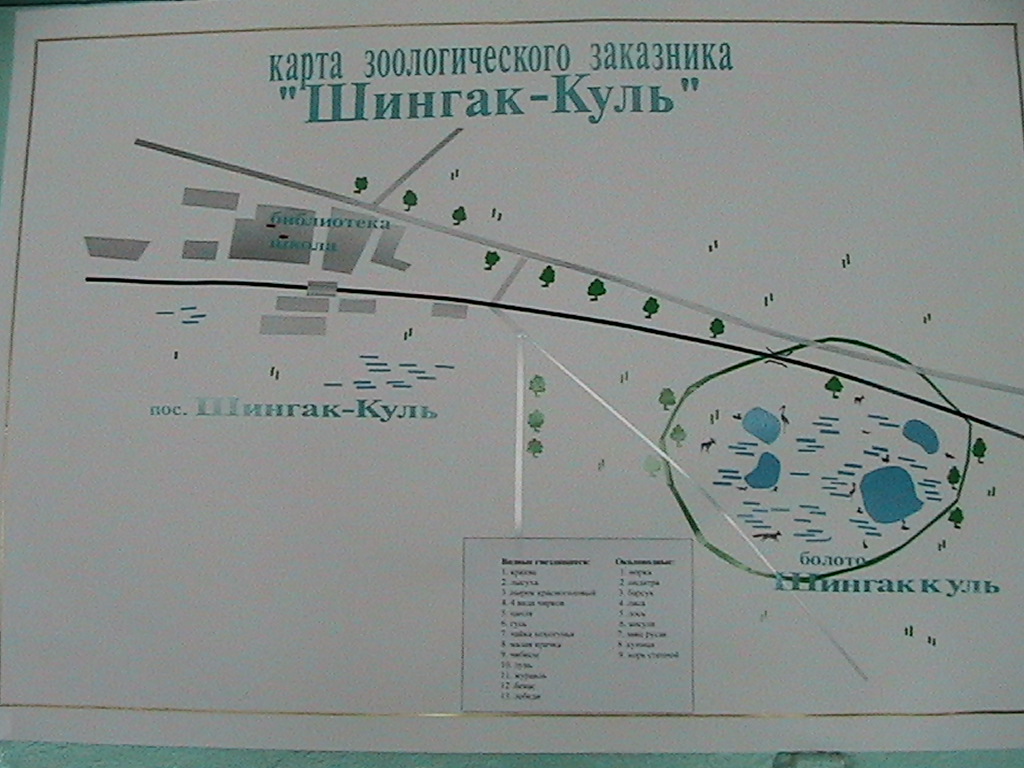 История заказника«Шингак-Куль».Заказник Шингак – Куль образован 23 января 1952 года с целью сохранения природного комплекса Шингак – Куль и прилегающих к нему заболоченных урочищ. В 1965 году постановлением Совета министров Башкирской АССР от 17 августа 1965 года № 465 « О памятниках природы Башкирской АССР»территория заказника без изменения его площади была объявлена комплексным памятником природы. Несколько лет статуса заказника у озера не было, а в 1996 году озеро Шингак – Куль было вновь объявлено государственным природным заказником по охране животного мира. В настоящее время природный зоологический заказник «Шингак – Куль»находиться в введении ГУ Дирекция по особо охраняемым природным территориямР Б при Министерстве природопользования лесных ресурсов и охраны окружающей среды Республики Башкортостан.Природа заказника«Шингак – Куль».Рельеф окружающих озера местностей холмисто – увалистый, расчленен оврагами и балками.Сам представляет собой заболоченную территорию с периферии и обводненную внутри озерную депрессию. Абсолютные высоты от 60 до 100 м над уровнем моря.На территории заказника наиболее крупными являются 3 озера, остальные участки в разной степени заболочены. Озеро Шингак – Куль является центральным элементом заказника.Глубина водоемов достигает 5 – 6 метров. Озера питаются, главным образом, за счет атмосферных осадков, и лишь частично грунтовыми водами. С реками озеро Шингак – Куль связи не имеет. Температура воды неровная и зависит от наличия родников. У берега вода холоднее, потом становиться теплее, но в центре на глубине 2 – 3 метра температура воды вновь снижается. В зимнее время озеро покрывается льдом и мощным слоем снега, поэтому оно подвержено заморам.Озеро Круглое или Тарлике-куль находится к юго-востоку от деревни Кузьминка. Озеро входит в природоохранную зону, так как на этом озере гнездится лебедь, нырковая утка. Озеро действительно круглое, со всех сторон окружено кустарниками и деревьями. Озеро очень красивое, растения расцвечены яркими красками. Территория заказника включает в себе 4 озер и заболоченных территорий вокруг них.2 февраля – Всемирный день водно – болотных угодий. В 1975 году вступила в силу принятая 2 февраля 1975 года Конвенция о водно – болотных угодьях, ратифицированная Советским Союзом спустя 2 года. В России под охрану взяты 35 территорий и акваторий водно – болотных угодий международного значения.Значение болот.Если леса сравнивают с легкими нашей планеты, а ручьи и реки – с ее кровеносной системой, то роль болот можно сравнить с ролью печени и почек в организме. Главная ценность болот – способность накапливать воду и улучшать ее качество. Болота – хранители всех других водных экосистем, обеспечивающих биосферу пресной и чистой водой.Болота – место произрастания растений и обитания животных. Больше всего на болоте мхов. И самый распространенный среди них – сфагновый. Этот мох обладает замечательным качеством – он поглощает и удерживает в себе десятки раз больше воды, чем весит сам.«Флора заказника«Шингак – Куль».Озеро и его окрестности хорошо увлажнены по сравнению с окружающими водораздельными хребтами и это очень сказывается на растительности. Лесные урочища занимают западные, севера – западные части, они представлены осиной, ольхой, дубом, вязом, липой. В береговой и островной частях озеро обилие влаги наличие мхов обусловили преобладание кустарниковых зарослей и низкорослых древесных пород. Ивняки с примесью ольхи плотным концом окружили озеро. На островах типична ольха, березовое криволесье, краснотал, камыши. В прибрежной части развиты камышовое – осоковые болота.Редкие и исчезающие виды растений, занесенные в Красную книгу РБсальвиния плавающая — водное однолетнее растение.пухонос приземистый — многолетняя трава.дремлик болотный — многолетнее травянистое растение.ятрышник шлемоносный — многолетнее травянистое растение.алтей лекарственный — многолетнее высокое, мягковолосистое, сероопушенное травянистое растение.первоцвет длиннострелочный — многолетнее травянистое растение.дубровник чесночный — многолетнее травянистое растение с ползучими подземными побегами.валериана лекарственная, валериана аптечная — многолетнее травянистое растение с очень коротким корневищем и с многочисленными шнуровидными корневыми мочкамизолототысячник болотный — однолетнее или двулетнее травянистое растение.ландыш майский — многолетнее травянистое растение из семейства лилейных.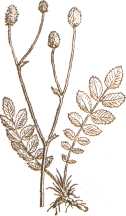 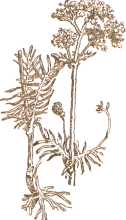 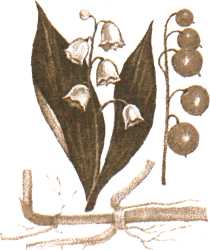 кровохлебка лекарственная валериана лекарственная ландыш майский

Фауна заказника«Шингак – Куль».Орнитофауна – самая многочисленная и богатая видами. О заказнике обнаружено 63 вида птиц. На самом озере ( на воде и в зарослях тростника и порослях ивы встречен 31 вид, в прибрежной полосе и воздухе над озером – 32 вида). Озеро Шингак – Куль, как и другие озера поймы реки Демы, служит местом остановки и отдыха пролетных водоплавающих птиц. Здесь встречается чернозобая гагарка, белолобый гусь, турпан, гоголь, луток, большой крохаль, шилохвость, широконоска, чирок – свистунок, свиязь, лебедь – шипун, большие и черношейные поганки, кряквы, лысухи, чайки, выпи, серая цапля, чирки, обычны различные кулики: веретенники, травники, черныши, чибисы. Отмечаются появление скворцов, в березовую посадку залетает глухарь. Очень много мелких воробьиных птиц: воробьев, щеглов, коноплянок, варакушек, овсянок и др. Нередки болотная сова и дневные хищные птицы: болотный лунь, канюки, коршуны.В настоящее время сюда запущены ондатры, в зимнее время в зарослях камыша и кустарников находят убежище лось, лиса, заяц беляк и русак. Также перечень наземных позвоночных включает водяную крысу, обыкновенную полевку, барсука, косулю. Из рыб водятся только караси, остальные виды рыб не выдерживают длительного замора.Животный мир заказника.барсук — млекопитающее семейства куньих.заяц-беляк — млекопитающее семейства зайцеобразных.заяц-русак - млекопитающее семейства зайцеобразных.кабан — млекопитающее семейства свиней,встречается повсеместно;косуля— млекопитающее семейства оленьих, предпочитает светлые леса с большими полянами и лесостепь;лисица— млекопитающее семейства псов.лось — парнокопытное млекопитающее семейства оленьих.норка европейская — хищник семейства куньих. Занесен в Красную книгу РБ;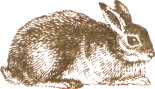 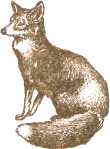 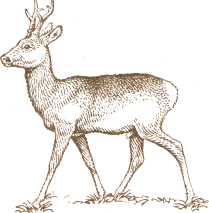 Заяц – беляк Лисица КосуляОколоводные птицы.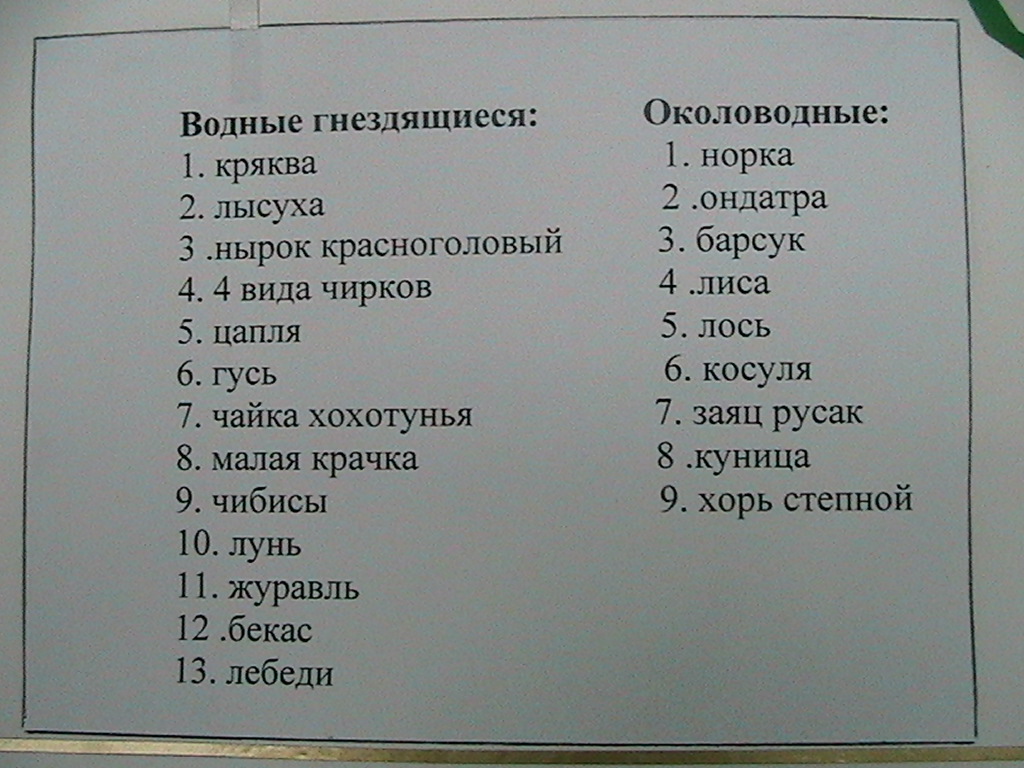 Красивые птицы летят над болотом. Они кувыркаются в воздухе. Крылья у них закругленные. Размером они в ворону, или чуть меньше, черные сверху, и белые снизу. На голове – небольшие хохолки. Кричат они очень заунывно. Поэт Антон Пришелец и композитор М. Иорданский написали песню « У дороги чибис», слова в которой напоминают крики этих птиц.И в самом деле, крики чибисов похожи на слова «Чьи вы?» Когда к ним приближается человек, они кричат громче и тревожнее, они отважные, и хотят уберечь свои гнезда.Споем песню «У дороги чибис».У дороги чибис (2 раза),Он кричит, волнуется чудак:«А скажите, чьи вы? (2 раза)И зачем, зачем идете вы сюда?»Не кричи , крылатый,Не тревожься зря ты –Не войдем мы в твой зеленый сад.Видишь: мы – ребята,Мы – друзья пернатых,Мы твоих, твоих не тронем чибисят.Небо голубое,Луг шумит травою –Тут тропу любую выбирай!Это нам с тобою,Всем нам дорогое-Это наш родной, родной любимый край.И когда цветет он,И когда зовет он –Мы уходим в дальние пути:По степным широтам,Через речки бродомВсю страну, страну нам хочется пройти.«Краснокнижные»виды птиц заказника«Шингак – Куль»Птицы заказника, занесенные в Красную книгу --------------------------------------------------В настоящее время на планете имеется около 500 тысяч видов высших растений и около 1,5 миллиона животных. И каждый вид выполняет важную роль в жизни биосферы. Это так называемый генетический фонд земли, и его нужно бережно охранять.К сожалению, человек не всегда разумно относится к миру растений и животных, и многие виды исчезли по его вине. Особенно заметной была потеря промысловых животных. Подсчитано, что за последние 100 лет с лица земли полностью исчезли 106 видов млекопитающих и 150 видов птиц.В 1966 году Международным союзом охраны природы была создана «Красная книга» - символ бедствия и необходимости срочных защитных мер по охране растений и животных.Сейчас создана « Международная красная книга», Красные книги стран и отдельных субъектов стран. Животные и растения, занесенные в Красную книгу охраняются законом.А сейчас познакомимся птицами нашего заказника, занесенные в «Красную книгу РБ».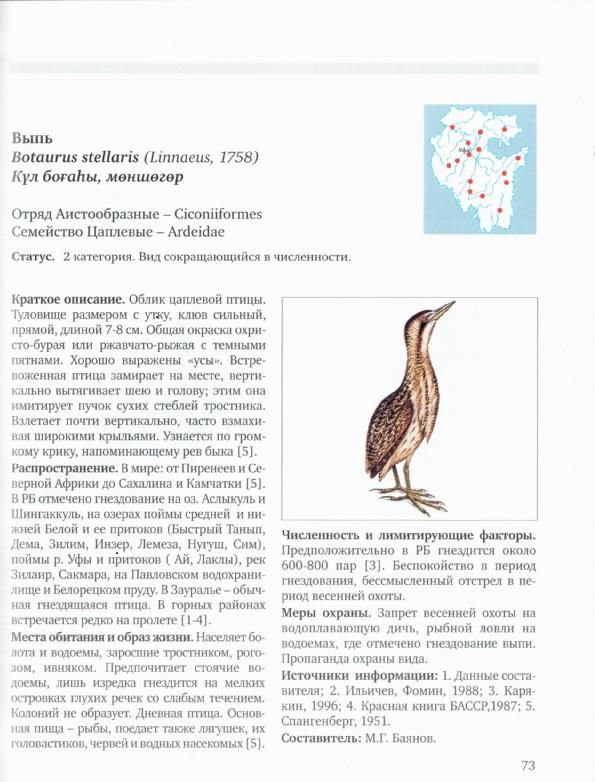 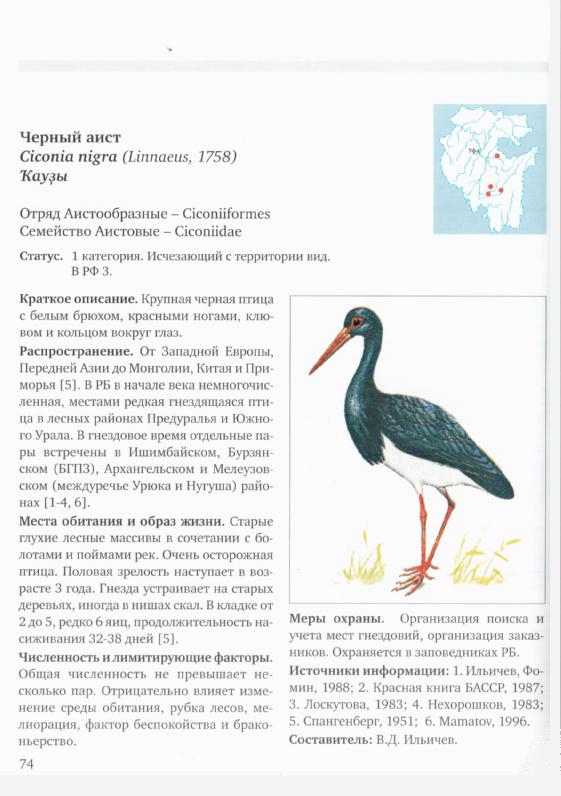 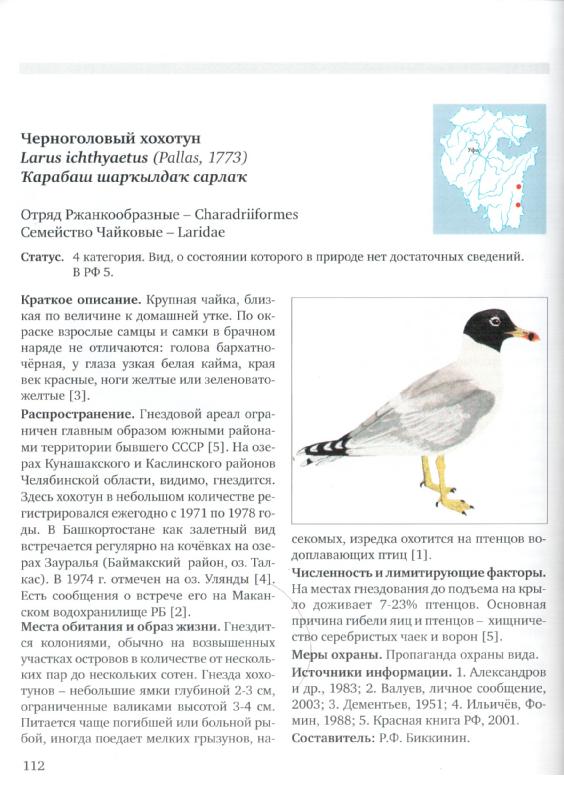 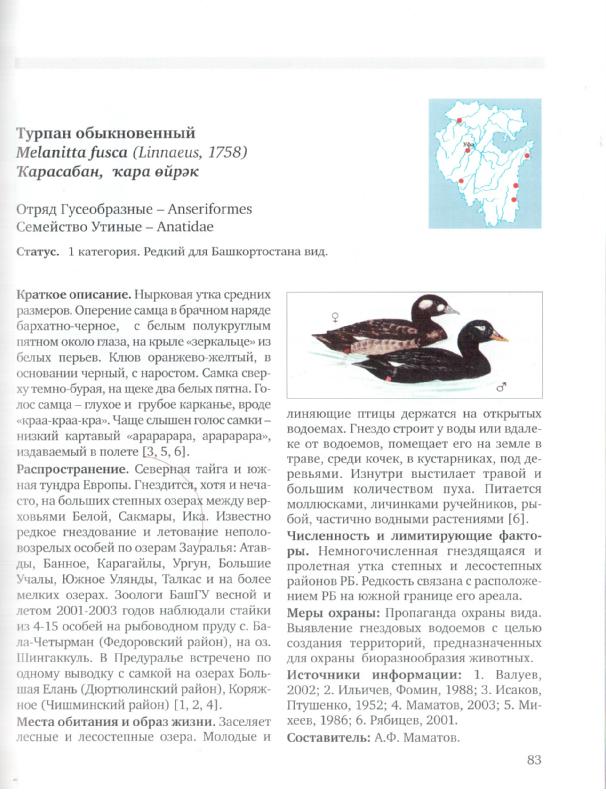 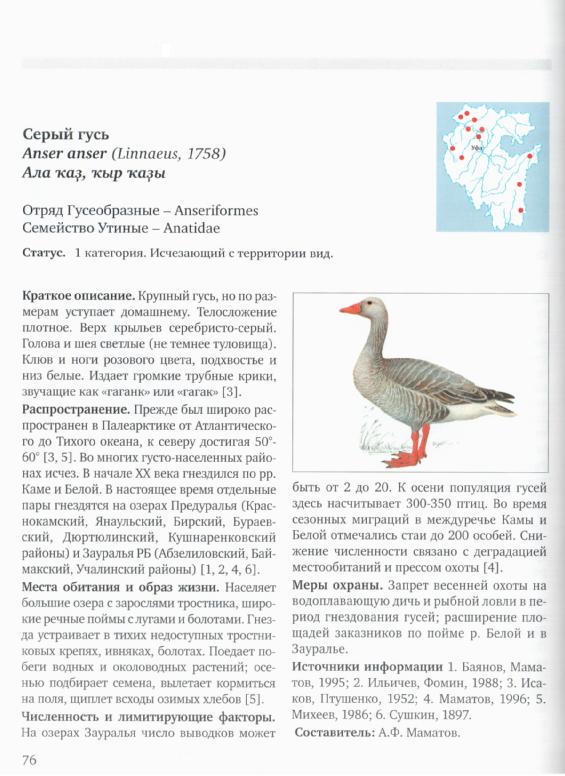 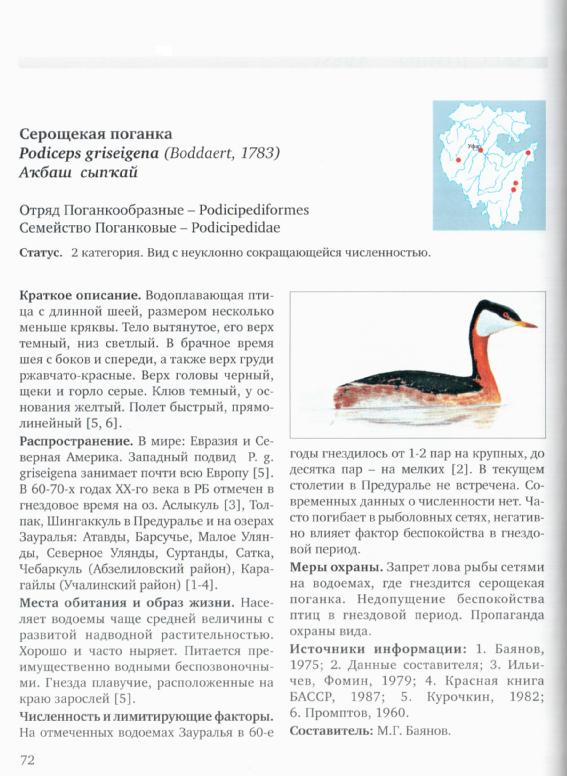 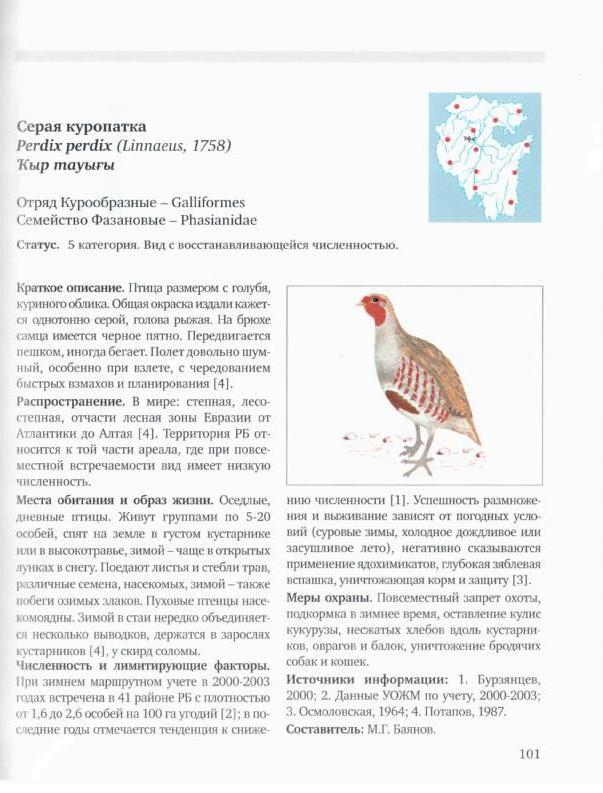 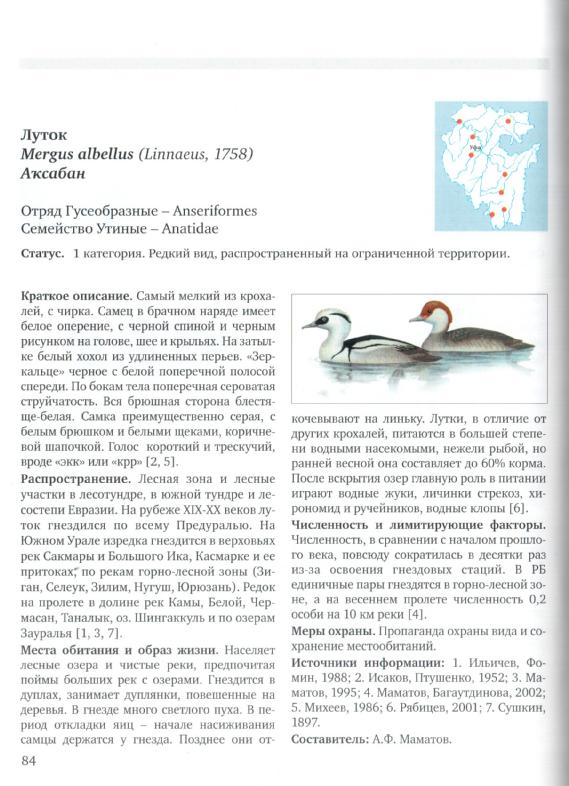 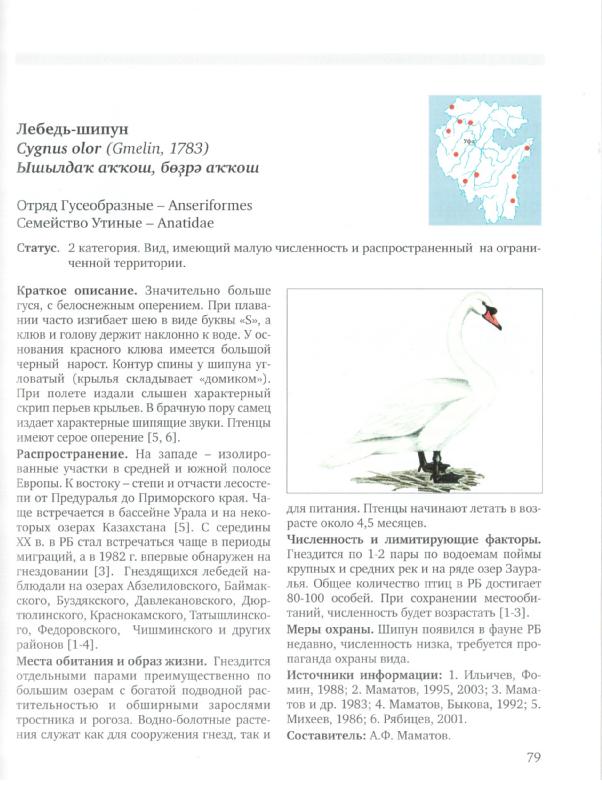 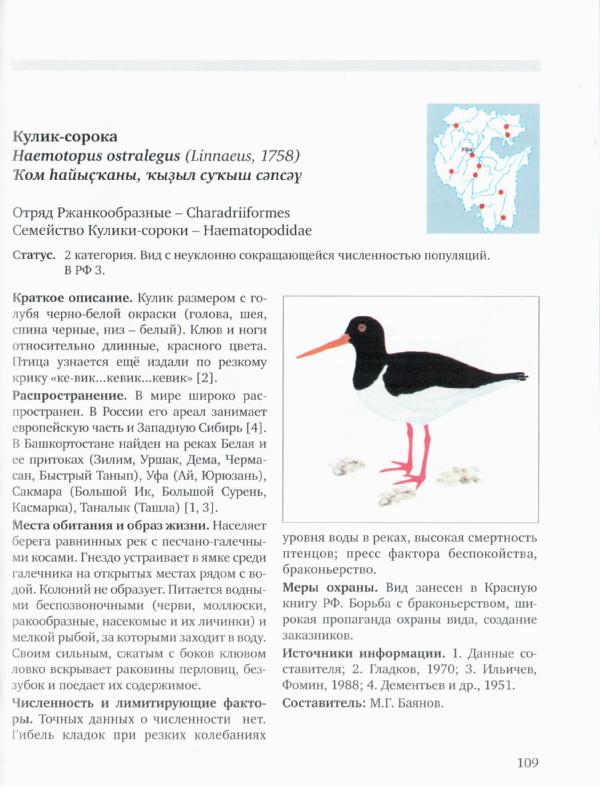 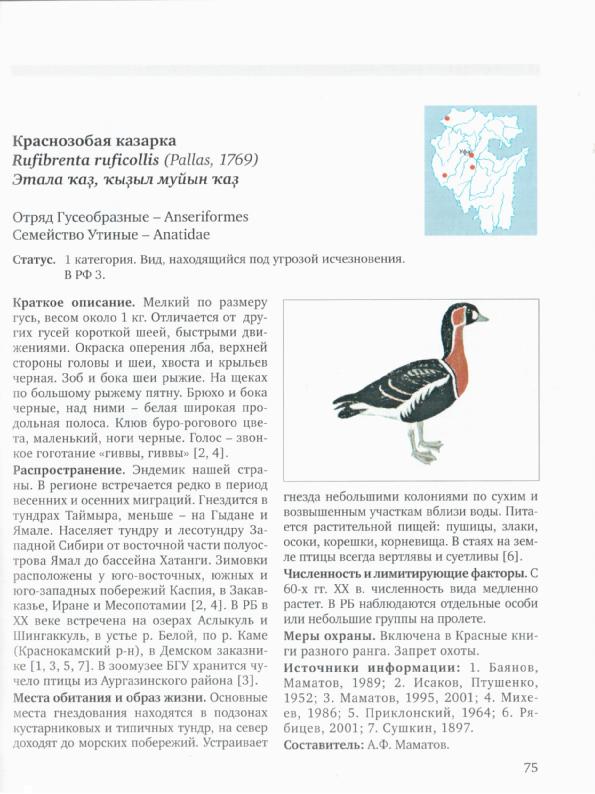 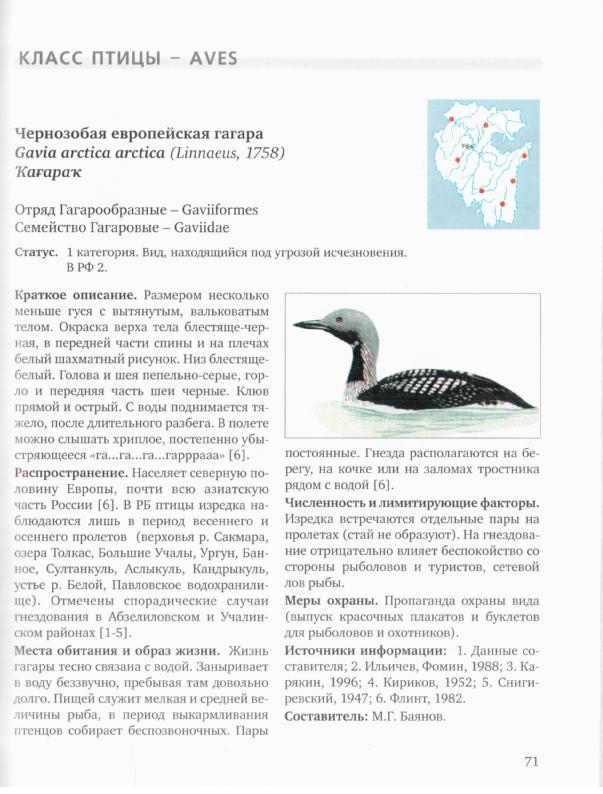 Птичьи гнезда.Не разоряйте птичьего гнезда,-Так счастлива в своем жилище птица!Она в гнезде спокойна и тогда,Когда над рощей буря злится.Храните дерево от топора;Оно, высокое и вековое,Дает нам тень, когда стоит жара,Оно чарует все живое.Не разоряйте птичьего гнезда!Мне больше, чем другому, боль знакомаТого, чья песня глохнет в холода,Кто на земле живет без дома.(К. Кулиев).Строительный материал для постройки гнезд тоже разнообразен. Это трава, ветки, палочки, сырая глина, перья, навоз и многое другое. Например, воробьи катают из глины кирпичики по 3 – 5 г, затем поднимают их на деревья – на строительство одного дома уходит 1,5 – 2,0 тыс. кирпичей, им весит он 4 – 7 кг; сооружают его за 10 – 16 дней.Гнезда птиц разнообразны. Различают гнезда:• Простые, чашеобразные из прутьев, сучьев (грачи, аисты);• Шаровидные, покрытые мхом снаружи (зяблики, щеглы);• Шаровидные, покрытые мхом, стебельками (ремез, крапивник);• дупла (дятлы, дрозды);• Норы (береговая ласточка);• Гнезда на земле (утки, журавли);• Гнезда из глинистой почвы (стрижи);• Не строят гнезд колибри, пингвины.Птицы строят гнезда в различных местах: на земле, в кроне деревьев, на воде (плавучее гнездо чомги), в земле (у ласточек – береговушек, зимородков).Многие птицы охотно селятся на искусственных гнездованьях, поэтому надо строить «квартиры» для наших пернатых друзей.Высока трава густая,И цветы цветут вокруг.Птичьи яйца,-Чьи, не знаю,-Я в траве увидел вдруг.Яйца пестрые красивы!Кто гнездо устроил тут?Отвечайте, яйца, чьи вы?Вашу маму как зовут?Но птенцы под скорлупоюЗатаились – и молчок.Я хотел их взять с собою,Но ушел,А взять не мог.Я подумал:Яйца этиУнесу,А ведь потомБудет плакать:Где вы , дети?! –Птица – мама над гнездом.Я не трону их руками,Пусть птенцы взлетят скорей.Будут птицы мне друзьями,Жить с друзьями веселей!(А. Игебаев).Живые биоиндикаторы и синоптики.Люди давно заметили, что по некоторымрастениям можно угадывать предстоящую погоду. Однирастения перед дождем закрывают цветки, чтобызащитить пыльцу и уменьшить теплоотдачу, другие«плачут» липкими капельками сока. Перед дождем цветыодуванчика закрываются, как бы прячась отдождя, а клен источает «слезы» за 3 – 4 суток до началадождя.Прекрасные индикаторы загрязнения окружающей среды – Лишайники.Преобладание накипных форм или отсутствиелишайников говорит о загрязнении среды. Наличие , а темболее преобладание кустистых форм лишайников –индикатор чистоты.Задание: Определите в каком состоянии находятсялишайники на стволах деревьев.Задание: Оцените состояние деревьев заказника с помощью шкалы оценки состояния деревьев по внешним признакам.Шкала оценки состояния деревьев по внешним признакам:Охрана заказника «Шингак – Куль».Режим охраны заказника включает в себе ограничение любых форм хозяйственной деятельности, рекреационного или иного природопользования, препятствующих сохранению природного комплекса заказника: это запрет охоты, проведение гидромелиоративных и ирригационных работ, геологоразведочных работ, добычу полезных ископаемых (торфа), применение ядохимикатов, устройство привалов, туристических стоянок…Каждый год устраиваются кормушки для зайцев и косуль, искусственные гнезда для водоплавающих птиц.Главным источником постоянной угрозы является железная дорога, проходящая по границе заказника, шум с железной дороги является постоянным фактором беспокойства, особенно во время начала гнездования птиц.Случаются пожары, при этом загораются сухие заросли, в которых гнездятся птицы. Самый крупный пожар случился летом 2006 года, и в настоящее время биоценоз озеро постоянно восстанавливается.Огонь, охвативший 200 гектаров уникальной территории в башкирском природном заказнике Шингак-Куль, повлек за собой гибель уникальных растений и животных, занесенных в Красную Книгу.
  Горение тростниково-осоковых и кустарниковых зарослей озера Шингак-Куль и окрестностей заказника продолжалось три дня - до 3 мая 2006 года.
   Сгорело больше сотни ондатровых хаток, 100 искусственных гнезд водоплавающих птиц, более сотни гнезд околоводных птиц, два гнезда лебедя-шипуна - вида, занесенного в Красную книгу Республики Башкортостан, подкормочные площадки с кормушками и солонцами для подкормки косуль и зайцев в неблагоприятное для них время.
   Пострадали обитатели заказника, нарушены популяции редких видов орхидей, в том числе, занесенных в Красную книгу Башкирии - ятрышника шлемоносного, дремлика болотного и других.
   Нарушена среда обитания многих видов животных, обитающих в заказнике и за его пределами.«Надо видеть нашу Землю «сверху», из космоса, надо видеть ее с беспредельной высоты, такой маленькой и чарующей, такой одинокой и дорогой, чтобы почувствовать, как мы ее безмерно любим. Как на ладони, в разных уголках нашей планеты видны леса и горы, реки и океаны. И конечно, сразу замечаешь, что все то, что на самой Земле выглядит так величественно, далеко не безгранично, а это вызывает чувство особой ответственности за будущее нашей планеты, ее природных богатств, места ее в мироздании».Космонавт Виталий СевастьяновУдивительное рядом.Как прекрасен этот мир, посмотри…Каждый живой организм, каждый природный ландшафт по своему уникален и неповторим. Надо только прикоснуться к этой красоте, уметь видеть и почувствовать эту красоту.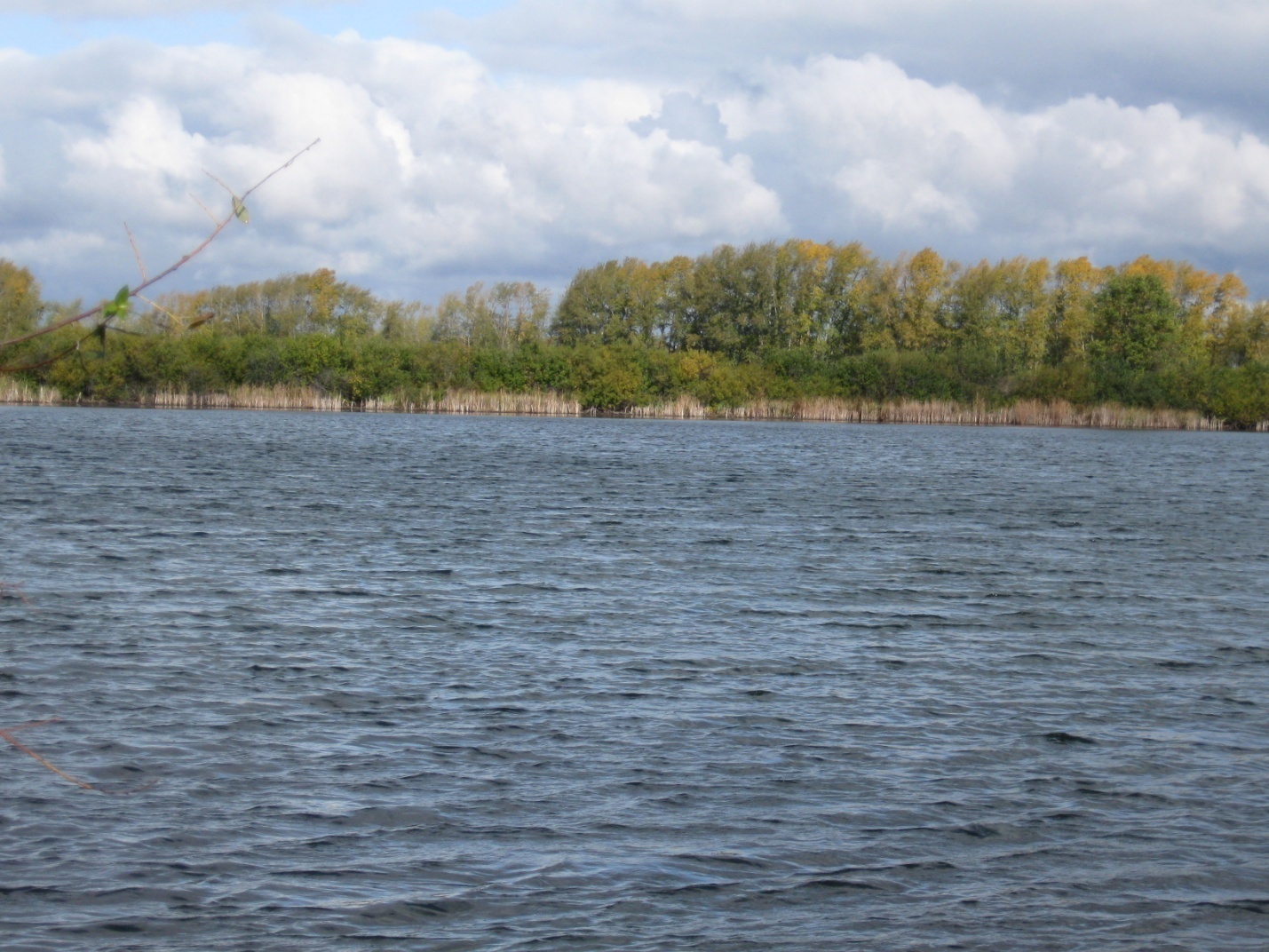 Умение видеть и находить в природе прекрасное... Как известно, люди не рождаются с этим чувством, его нужно формировать у каждого постепенно, систематически и как можно раньше.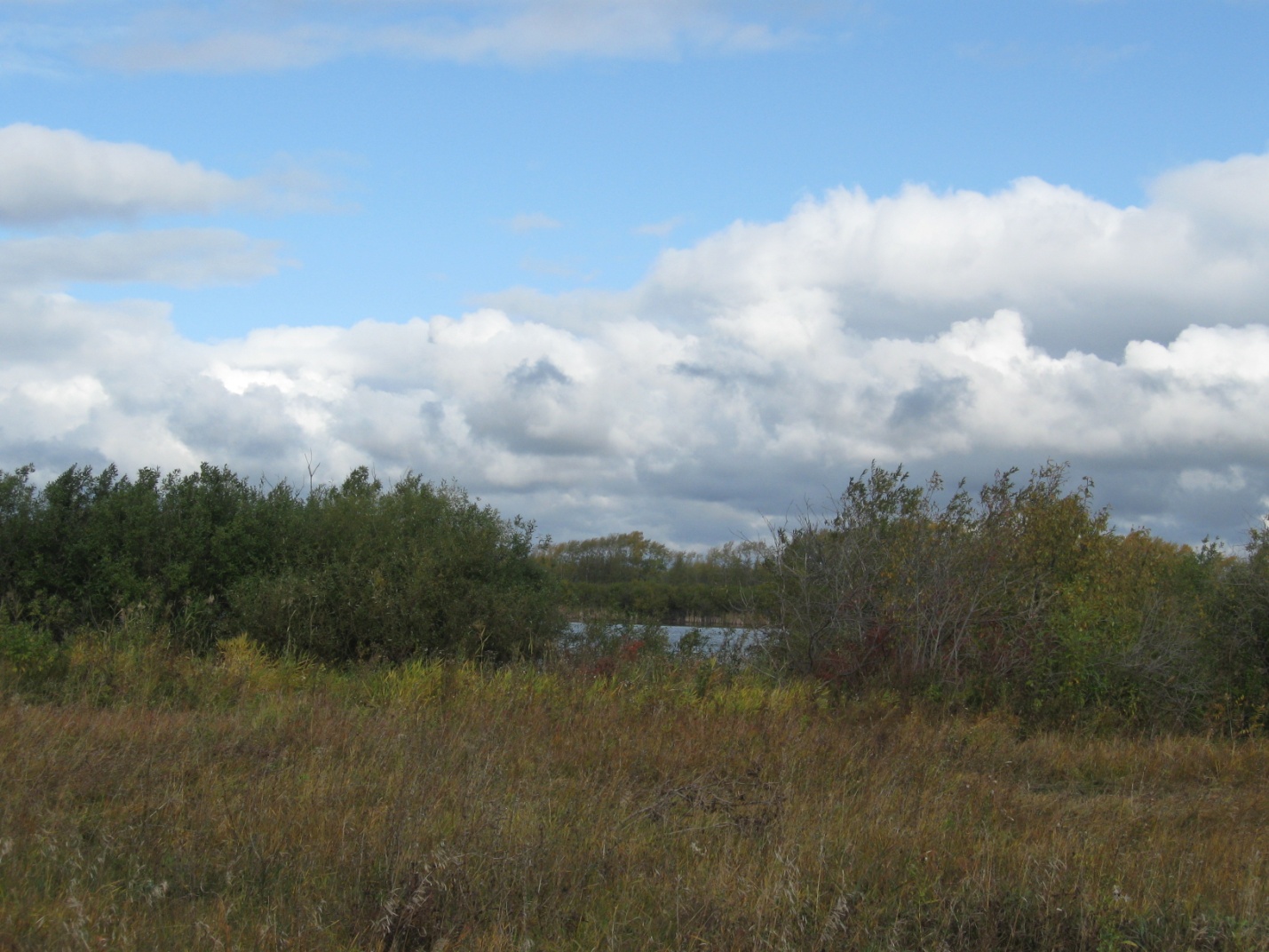 ПРИРОДА БАШКОРТОСТАНА:Лес,Ветер,Дерево,Родник –Имеет каждый свой язык!Учитесь слушать, и тогдаВы их поймёте без труда.М.Гали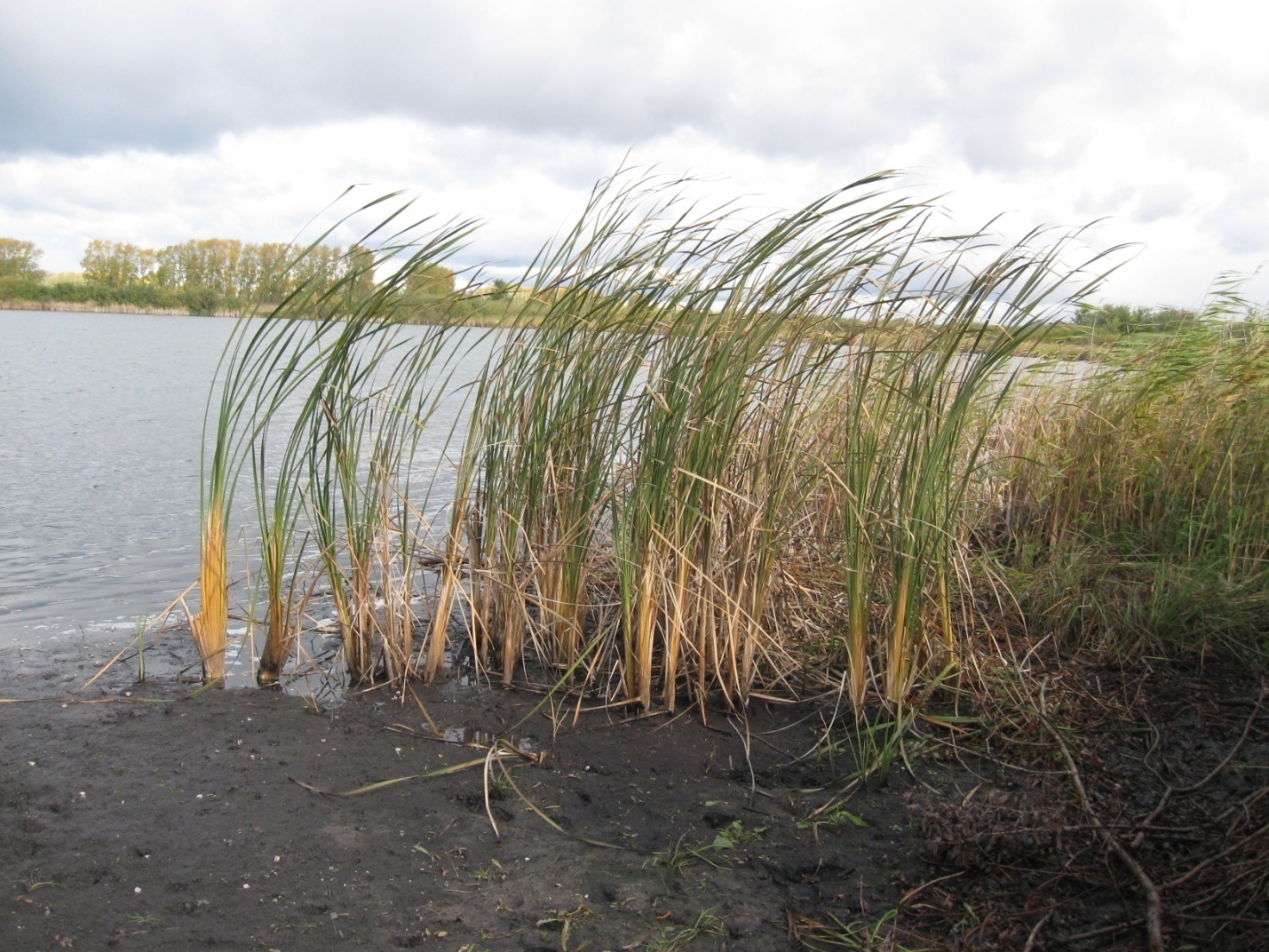 Коль суждено дышать нам воздухом одним,Давайте же мы все навек объединимся.Давайте наши души сохраним,Тогда мы на Земле и сами сохранимся!Н.СтаршиновБашкирияМоя земля и небоМоя любовь, мой соловьиный крайМне жаль тогоКто здесь ни разу не былМне жаль тогоКому не пел курайБашкирияМое второе сердцеВторое солнце у меня в окнеЧтоб на тебя досыта наглядетьсяНе два, а двадцать глаз иметь бы мне.Р. Молодцов.Что мы узнали?Давайте поиграем:1. «Продолжи примету».1. Сова кричит…2. Синичка с утра начинает пищать…3. Воробьи в пыли купаются…4. Жаворонки сидят надувшись…5.Чибисы с вечера кричат…6. Утки разыгрались…7. Грачи летом «пасутся» в траве…2. «Третий – лишний».1. Дятел – жаворонок – соловей.2. Гагара – турпан – соловей3.«Кто больше».Несколько учеников называют птиц по очереди, побеждают те, которые назовут больше птиц.Какое озеро является центральным элементом ландшафта заказника.Сколько видов птиц обитают на территории заказника.В каком году был образован заказник.На пойме, какой реки расположен заказник.В каком году случился крупный пожар в заказнике.Какие рыбы обитают на озерах заказника.Какие млекопитающие обитают на территории заказника.Какие птицы, занесенные в Красную книгу РБ, обитают на территории заказника.Какие растения являются биоиндикаторами состояния окружающей среды.Какие птицы строят гнезда на земле.Сколько гектаров земли занимает заказник.Перечислите источников питания озер заказника.